ПРИКАЗ № -пг. Петропавловск – Камчатский	      апреля 2020 годаПРИКАЗЫВАЮ:Утвердить критерии оценки финансово-экономических обоснований, предоставляемых субъектами малого и среднего предпринимательства для получения следующих субсидий: субсидий субъектам малого предпринимательства, осуществляющим отдельные виды предпринимательской деятельности, на неотложные нужды, согласно приложению 1;субсидий субъектам малого предпринимательства, осуществляющим образовательную деятельность, согласно приложению 2;субсидий субъектам малого предпринимательства, осуществляющим деятельность в сфере общественного питания, в целях финансирования расходов, связанных с доставкой продуктов питания, согласно приложению 3.2. Разместить настоящий Приказ на официальном сайте исполнительных органов государственной власти Камчатского края в сети Интернет: www.kamgov.ru.3. Опубликовать настоящий Приказ в официальном печатном издании губернатора и Правительства Камчатского края «Официальные ведомости».4. Настоящий Приказ вступает в силу со дня его официального опубликования.Врио Министра							       	   Герасимова О.В.Приложение 1к приказу Министерства инвестиций и предпринимательства Камчатского края от 30.04.2020 № 60-пКРИТЕРИИ ОЦЕНКИФИНАНСОВО-ЭКОНОМИЧЕСКИХ ОБОСНОВАНИЙ,ПРЕДОСТАВЛЯЕМЫХ СУБЪЕКТАМИ МАЛОГО ПРЕДПРИНИМАТЕЛЬСТВА ДЛЯ ПОЛУЧЕНИЯ СУБСИДИЙ СУБЪЕКТАМ МАЛОГО ПРЕДПРИНИМАТЕЛЬСТВА, ОСУЩЕСТВЛЯЮЩИМ ОТДЕЛЬНЫЕ ВИДЫ ПРЕДПРИНИМАТЕЛЬСКОЙ ДЕЯТЕЛЬНОСТИ, НА НЕОТЛОЖНЫЕ НУЖДЫОценка финансово-экономического обоснования проекта осуществляется по следующим критериям:Направление расходования средств субсидии.Общая оценка реализуемого проекта.Оценка финансово-экономического обоснования проекта осуществляется Комиссией по предоставлению государственной поддержки субъектам малого и среднего предпринимательства.	По каждому критерию финансово-экономического обоснования проекта каждым членом Комиссии по предоставлению государственной поддержки субъектам малого и среднего предпринимательства, присутствующим на заседании, присваивается от 1 до 5 баллов.	Финансово-экономическое обоснование проекта признается соответствующим критериям, если средний балл по каждому из критериев составляет не менее 3 баллов.Приложение 2к приказу Министерства инвестиций и предпринимательства Камчатского края от 30.04.2020 № 60-пКРИТЕРИИ ОЦЕНКИФИНАНСОВО-ЭКОНОМИЧЕСКИХ ОБОСНОВАНИЙ,ПРЕДОСТАВЛЯЕМЫХ СУБЪЕКТАМИ МАЛОГО ПРЕДПРИНИМАТЕЛЬСТВА ДЛЯ ПОЛУЧЕНИЯ СУБСИДИЙ СУБЪЕКТАМ МАЛОГО ПРЕДПРИНИМАТЕЛЬСТВА, ОСУЩЕСТВЛЯЮЩИМ ОБРАЗОВАТЕЛЬНУЮ ДЕЯТЕЛЬНОСТЬОценка финансово-экономического обоснования проекта осуществляется по следующим критериям:Направление расходования средств субсидии.Общая оценка реализуемого проекта.Оценка финансово-экономического обоснования проекта осуществляется Комиссией по предоставлению государственной поддержки субъектам малого и среднего предпринимательства.	По каждому критерию финансово-экономического обоснования проекта каждым членом Комиссии по предоставлению государственной поддержки субъектам малого и среднего предпринимательства, присутствующим на заседании, присваивается от 1 до 5 баллов.	Финансово-экономическое обоснование проекта признается соответствующим критериям, если средний балл по каждому из критериев составляет не менее 3 баллов.Приложение 3к приказу Министерства инвестиций и предпринимательства Камчатского края от 30.04.2020 № 60-пКРИТЕРИИ ОЦЕНКИФИНАНСОВО-ЭКОНОМИЧЕСКИХ ОБОСНОВАНИЙ,ПРЕДОСТАВЛЯЕМЫХ СУБЪЕКТАМИ МАЛОГО ПРЕДПРИНИМАТЕЛЬСТВА ДЛЯ ПОЛУЧЕНИЯ СУБСИДИЙ СУБЪЕКТАМ МАЛОГО ПРЕДПРИНИМАТЕЛЬСТВА, ОСУЩЕСТВЛЯЮЩИМ ДЕЯТЕЛЬНОСТЬ В СФЕРЕ ОБЩЕСТВЕННОГО ПИТАНИЯ, В ЦЕЛЯХ ФИНАНСИРОВАНИЯ РАСХОДОВ, СВЯЗАННЫХ С ДОСТАВКОЙ ПРОДУКТОВ ПИТАНИЯОценка финансово-экономического обоснования проекта осуществляется по следующим критериям:Направление расходования средств субсидии.Общая оценка реализуемого проекта.Оценка финансово-экономического обоснования проекта осуществляется Комиссией по предоставлению государственной поддержки субъектам малого и среднего предпринимательства.По каждому критерию финансово-экономического обоснования проекта каждым членом Комиссии по предоставлению государственной поддержки субъектам малого и среднего предпринимательства, присутствующим на заседании, присваивается от 1 до 5 баллов.Финансово-экономическое обоснование проекта признается соответствующим критериям, если средний балл по каждому из критериев составляет не менее 3 баллов.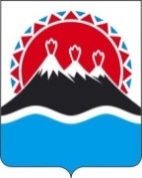 МИНИСТЕРСТВО ИНВЕСТИЦИЙ И ПРЕДПРИНИМАТЕЛЬСТВА КАМЧАТСКОГО КРАЯОб утверждении критериев оценки бизнес-планов, финансово-экономических обоснований, предоставляемых субъектами малого и среднего предпринимательства Камчатского края для получения финансовых мер поддержки